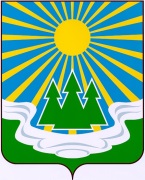 МУНИЦИПАЛЬНОЕ ОБРАЗОВАНИЕ«СВЕТОГОРСКОЕ ГОРОДСКОЕ ПОСЕЛЕНИЕ» ВЫБОРГСКОГО РАЙОНА ЛЕНИНГРАДСКОЙ ОБЛАСТИСОВЕТ ДЕПУТАТОВтретьего созываРЕШЕНИЕот 23.11.2021 г.                               № проектО внесении в Законодательное собрание Ленинградской области, в качестве законодательной инициативы, проекта областного закона «О внесении изменений в областной закон «О межбюджетных отношениях в Ленинградской области»В соответствии со статьей 24 Устава муниципального образования «Светогорское городское поселение» Выборгского Ленинградской области, статьей 40 Регламента Законодательного собрания Ленинградской области, в целях укрепления экономической основы местного самоуправления, совет депутатов РЕШИЛ:1. Внести в Законодательное собрание Ленинградской области проект областного закона «О внесении изменений в областной закон «О межбюджетных отношениях в Ленинградской области» (приложение).2. Опубликовать настоящее Решение в газете «Вуокса», в сетевом издании «Официальный вестник муниципальных правовых актов органов местного самоуправления муниципального образования «Выборгский район» Ленинградской области» (NPAVRLO.RU) и разместить на официальном сайте МО "Светогорское городское поселение" (www.mo-svetogorsk.ru).3. Контроль за исполнением данного решения возложить на инициатора законопроекта, депутата совета депутатов МО «Светогорское городское поселение» Игнатьева Е.В.Глава муниципального образования                            		        И.В. Иванова«Светогорское городское поселение»              Рассылка: дело, Законодательное собрание, прокуратура, газета «Вуокса», Официальный вестник, сайт МОЛЕНИНГРАДСКАЯ ОБЛАСТЬОБЛАСТНОЙ ЗАКОН«О внесении изменений в областной закон «О межбюджетных отношениях в Ленинградской области» Настоящий областной закон разработан в соответствии с Бюджетным кодексом Российской Федерации, Уставом Ленинградской области и вносит изменения в Единые нормативы отчислений от федеральных и региональных налогов в бюджеты городских и сельских поселений Ленинградской области.Статья 1. Внести в статью 3 областного закона от 14.10.2019 №75-оз «О межбюджетных отношениях в Ленинградской области» следующие изменения:Пункт 1 изложить в следующей редакции:«1. В бюджеты городских поселений Ленинградской области (далее - городские поселения) устанавливается норматив отчислений от налога на доходы физических лиц, взимаемого на территории городских поселений, - в размере пятнадцати процентов.»Пункт 2 изложить в следующей редакции:«2. В бюджеты сельских поселений Ленинградской области (далее - сельские поселения) устанавливаются следующие нормативы отчислений:от налога на доходы физических лиц, взимаемого на территории сельских поселений, подлежащего зачислению в бюджеты муниципальных районов Ленинградской области (далее - муниципальные районы), - в размере восемнадцати процентов;от единого сельскохозяйственного налога, взимаемого на территории сельских поселений, подлежащего зачислению в бюджеты муниципальных районов, - в размере 20 процентов.» Статья 2. Вступление в силу настоящего областного законаНастоящий областной закон вступает в силу с 1 января 2023 года, но не ранее чем через десять дней со дня его официального опубликования.Статья 3. Переходный периодРазмер отчислений от налога на доходы физических лиц, взимаемого на территории городских поселений в бюджеты городских поселений, ежегодно со дня вступления в силу настоящего закона увеличивается на три процента до достижения показателя, установленного в настоящем законе.Размер отчислений от налога на доходы физических лиц, взимаемого на территории сельских поселений в бюджеты сельских поселений, ежегодно со дня вступления в силу настоящего закона увеличивается на два процента до достижения показателя, установленного в настоящем законе.ГубернаторЛенинградской областиА.Ю. Дрозденко